ПРОКУРАТУРА РОССИЙСКОЙ ФЕДЕРАЦИИПРОКУРАТУРА Смоленской областиПрокуратура Шумячского района ул. Садовая, д. 30, п. Шумячи, 216410На №Главе муниципального образования Студенецкого сельского поселения Шумячского района Смоленской областиКулешовой И.В.ПРОТЕСТна Административный регламент по исполнению муниципальной функции «Осуществление контроля за использованием и сохранностью муниципального жилищного фонда, соответствием жилых помещений данного фонда установленным санитарным и техническим правилам и нормам, иным требованиям законодательства»Постановлением Администрации Студенецкого сельского поселения Шумячского района Смоленской области от 08.04.2013 года № 20 утвержден Административный регламент Администрации Студенецкого сельского поселения по исполнению муниципальной функции «Осуществление контроля за использованием и сохранностью муниципального жилищного фонда, соответствием жилых помещений данного фонда установленным санитарным и техническим правилам и нормам, иным требованиям законодательства» (далее - Административный регламент).Административный регламент в части не соответствует требованиям федерального законодательства и подлежит изменению по следующим основаниям.Федеральным законом от 13.07.2015 года № 263-ФЭ «О внесении изменений в отдельные законодательные акты Российской Федерации в части отмены ограничений на использование электронных документов при взаимодействии физических и юридических лиц с органами государственной власти и органами местного самоуправления», вступившим в законную силу с 10.01.2016 года, в Федеральный закон от 26.12.2008 года № 294-ФЗ «О защите прав юридических лиц и индивидуальных предпринимателей приосуществлении государственного контроля (надзора) и муниципального контроля» внесены изменения.Так, ч.4, 5, 12 ст.16 Федерального закона от 26.12.2008 года № 294-ФЗ (в новой редакции) предусмотрено, что при наличии согласия проверяемого лица на осуществление взаимодействия в электронной форме в рамках государственного контроля (надзора) или муниципального контроля акт проверки может быть направлен в форме электронного документа, подписанного усиленной квалифицированной электронной подписью лица, составившего данный акт, руководителю, иному должностному лицу или уполномоченному представителю юридического лица, индивидуальному предпринимателю, его уполномоченному представителю.Также новая редакция ст.16 Федерального закона от 26.12.2008 года № 294-ФЗ допускает возможность направления возражений на акт проверки в форме электронных документов (пакета электронных документов), подписанных усиленной квалифицированной электронной подписью проверяемого лица. Указанные изменения федерального законодательства не нашли своего отражения в Административном регламенте, что может привести к ограничению возможности электронного документооборота при взаимодействии физических и юридических лиц с органами местного самоуправления.Пунктом 3.1 Административного регламента установлено, что проверка проводится на основании распоряжения руководителя органа муниципального контроля, которое оформляется в соответствии с приложением 1 к Административному регламенту.В приложении 1 предусмотрено указание места жительства индивидуального предпринимателя, что противоречит требованиям ст. 14 Федерального закона от 26.12.2008 года № 294-ФЗ (в распоряжении о проведении проверки указывается место фактического осуществления деятельности индивидуального предпринимателя, а не место его жительства).В соответствии со ст.7 Федерального закона от 06.10.2003 года № 131-ФЭ «Об общих принципах организации местного самоуправления в Российской Федерации» муниципальные правовые акты, не должны противоречить Конституции Российской Федерации, федеральным конституционным законам, настоящему Федеральному закону, другим федеральным законам и иным нормативным правовым актам Российской Федерации, а также конституциям (уставам), законам, иным нормативным правовым актам субъектов Российской Федерации.На основании изложенного, руководствуясь ст.23 Федерального закона «О прокуратуре Российской Федерации»,требую:Административный регламент Администрации Студенецкого сельского поселения по исполнению муниципальной функции «Осуществление контроля за использованием и сохранностью муниципального жилищного фонда, соответствием жилых помещений данного фонда установленным санитарным и техническим правилам и нормам, иным требованиям законодательства» (утвержденный постановлением Администрации Студенецкого сельского поселения Шумячского района Смоленской области от 08.04.2013 года № 20) изменить, привести в соответствие с требованиями федерального законодательства.Протест подлежит обязательному рассмотрению не позднее чем в десятидневный срок с момента его поступления.В соответствии с ч.З ст.7 Федерального закона «О прокуратуре Российской Федерации» о дате и времени рассмотрения настоящего протеста заблаговременно сообщить прокурору района для поддержания изложенных требований.О результатах рассмотрения протеста следует незамедлительно сообщить прокурору района в письменной форме.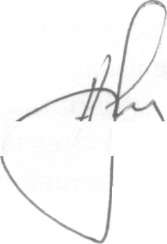 Прокурор Шумячского района советник юстиции	i	[	А.О. ИвашкевичШ 002309